Crna Gora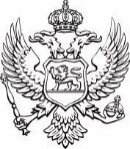 Ministarstvo ekonomskog razvojaDirektorat za rad i zapošljavanjeDirekcija za poslove zaštite i zdravlja na raduSPISAK KANDIDATA KOJIMA JE ODOBRENO POLAGANJE STRUČNOG ISPITA ZA LICA KOJA SE BAVE POSLOVIMA ZAŠTITE NA RADU za  21. mart 2022. godine (ponedjeljak) sa početkom u 15.00h, u prostorijama Ministarstva ekonomskog razvojaIvana PerašEmina JahićJadranka BojovićTanja VučetićMarija OstojićSonja VukovićJasminka CikotićIvana RadovićNemanja KontićLenka KažićŽeljko PerovićRajko MarkovićTamara JankovićMilica VučeljićDuška LjiljanićIvana IvanovićIvan SteševićDaliborka SeferovićBoris LekićNada Gardaševićza  22. mart 2022. godine (utorak) sa početkom u 15.00h, u prostorijama Ministarstva ekonomskog razvoja – POPRAVNI DIO ISPITARanko NikčevićVelimir NedovićBogdana TerzićAnita RadulovićDanijel LacmanovićMarija VujašinZoran BokanMileta ĆulafićBranko DraškovićZlatko ĆirovićŽeljko RadovićMiloš DedićSreten KrstajićAleksandar StrugarMiroslav MićovićBogdan MaksimovićRatko ŠekularacPredrag MedenicaMarija MilenkovićIlija VujadinovićTroškovi polaganja stručnog ispitaTroškove polaganja stručnog ispita u visini od 150 eura, dužni ste da uplatite na žiro račun Ministarstva ekonomskog razvoja broj 832-968-09, a kopiju uplatnice priložite prije polaganja ispita.Ukoliko bez opravdanog razloga određenog dana ne pristupite polaganju stručnog ispita, smatra se da ste odustali od polaganja.Jovana Boškovićsekretarka Komisije za polaganje stručnog ispita za lica koja se bave poslovima zaštite na radu020 482 323; 067 836 803; e-mail jovana.boskovic@mek.gov.me